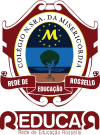 COLÉGIO NOSSA SENHORA DA MISERICÓRDIARio de Janeiro, 19 de março de 2021.Circular da Direção: 02/2021.Assunto: suspensão parcial das aulas presenciais, no período de 22 a 31 de março de 2021 para os alunos do 3º ano do Ensino Fundamental a 3ª série do Ensino Médio. Prezados Responsáveis e Alunos da Educação Infantil, do Ensino Fundamental e do Ensino Médio e Educadores,O Colégio Nossa Senhora da Misericórdia, desde o início do ano letivo, neste tempo de pandemia do coronavírus COVID19, vem administrando a situação das aulas presenciais e remotas tendo em vista a qualidade do processo de ensino e aprendizagem e a saúde dos educandos e dos educadores.Estamos, também, acompanhando a situação sanitária da nossa cidade com o aumento da carga viral em relação ao Covid19 e ao Novo Covid.Vimos cumprindo com os nossos protocolos de segurança, com a redução de número de pessoas dentro do colégio e monitorando a saúde das pessoas da nossa Comunidade Educativa.Identificamos desde o início das aulas, 4 casos de contaminação de Covid entre os educadores e mais alguns outros casos suspeitos ainda não detectados e devidamente afastados. Não tivemos, ainda, nenhum caso de contaminação entre os alunos.Entretanto, visando a maior vigilância restritiva, decidimos interromper as aulas presenciais dos alunos do 3º ano do Ensino Fundamental até a 3ª série do Ensino Médio no período letivo de 22 de março até o dia 31, com retorno previsto para o dia 05 de abril, após à celebração da Páscoa.Os alunos participarão das aulas REMOTAS em suas casas e desenvolverão as atividades avaliativas e demais tarefas escolares de acordo com o horário escolar estabelecido.Os alunos da Educação Infantil e os alunos do 1º e 2º ano do Ensino Fundamental (Anos Iniciais) continuarão com o ensino Híbrido (aulas presenciais ou remotas), conforme a rotina e o protocolo já instituídos desde o início das aulas.Os alunos do período integral também terão a possibilidade de optar em permanecer no ensino presencial.Contamos com a compreensão de todos e estimamos saúde e proteção divina para todos. Atenciosamente, Daniele Andrade (Diretora Pedagógica)